REGISTRATIE ALSDEMONTEERDER VOOR AFGEDANKTE VOERTUIGEN DIE ERTOE GEMACHTIGD IS EEN VERNIETIGINGSATTEST AF TE LEVEREN (TYPE B)als exploitant van een centrum voor de vernietiging en recycling van afgedankte voertuigen die ertoe gemachtigd is een vernietigingsattest af te geven (type C)LEEFMILIEU BRUSSEL Afdeling Vergunningen en partnerschappenTHURN & TAXIS-siteHavenlaan 86C – bus 30001000 BrusselE-mail : permit_agr@leefmilieu.brussels Tel. : 02/775.75.44 – Alle werkdagenWaarvoor dient dit formulier?Met dit formulier vraagt u een registratie aan als demonteerder voor afgedankte voertuigen dat ertoe gemachtigd is een vernietigingsattest af te leveren (type B) en/of een registratie als exploitant van een centrum voor de vernietiging en recycling van afgedankte voertuigen die ertoe gemachtigd is een vernietigingsattest af te geven (type C).U kan op de website van Leefmilieu Brussel een document “Procedure” downloaden, met meer informatie in verband met de procedure, de termijnen en de beroepsmiddelen: www.leefmilieu.brussels.Juridische contextOrdonnantie van 5 juni 1997 betreffende de milieuvergunningen (Belgisch Staatsblad van 26/06/1997), in het bijzonder de artikelen 78/1-78/7;Besluit van de Brusselse Hoofdstedelijke Regering van 15 april 2004 betreffende het beheer van afgedankte voertuigen.Hoe dient u het aanvraagdossier voor uw registratie in?per email aan de hand van het naar behoren ingevulde aanvraagformulier,via het mailadres: permit_agr@leefmilieu.brussels De uitvoeringsbepalingen rond de elektronische communicatie zijn opgenomen in de overeenkomst inzake elektronische communicatie.Per briefaan de hand van het naar behoren ingevulde aanvraagformulier,in 1 exemplaar,bij :  	LEEFMILIEU BRUSSEL	Afdeling Vergunningen en partnerschappen	THURN & TAXIS-site	Havenlaan 86C, bus 3000	1000 BrusselGelieve uw documenten niet aan elkaar te nieten of te bevestigen bij het opsturen, dit vereenvoudigt de behandeling van uw dossier.identificatie van de aanvragerGegevens van de aanvragerContactgegevens:	Adres van de maatschappelijke zetel/Woonplaats	Straat:      	Nr.:      	Bus:      	Postnummer:      	Gemeente:      	Land:      	Tel.:      	Fax:      	E-mail:      	Website:      Deze gegevens zullen vermeld worden op de lijst van de geregistreerde uitbaters (type B en/of type C), die gepubliceerd wordt op de website van Leefmilieu Brussel. Indien u wenst dat er andere gegevens op vermeld worden, gelieve deze dan hieronder in te vullen: 	Straat:      	Nr.:      	Bus:      	Postnummer:      	Gemeente:      	Land:      	Tel.:      	Fax:      	E-mail:      Contactpersoon met wie Leefmilieu Brussel, in het kader van de erkenning, contact kan opnemen	Naam:      	Voornaam:      	Functie:      	Tel.:      	GSM:      	E-mail:      	Communicatiewijze en adres van de briefwisseling (gelieve de gekozen optie aan te kruisen). Indien het adres van de briefwisseling in het kader van de erkenning verschillend is van het adres van de maatschappelijke zetel/woonplaats gelieve dit hieronder te vermelden	Per email	De uitvoeringsbepalingen rond de elektronische communicatie zijn opgenomen in de overeenkomst inzake elektronische communicatie. Gelieve één enkel email adres te vermelden.	Email:      	Per brief	Straat:      	Nr.:      	Bus:      	Postnummer:      	Gemeente:      	Land:      Aan het formulier toe te voegen bijlagen	Bijlage 1: Bewijs dat er geen achterstallige schulden inzake BTW of RSZ-bijdragen zijn.	Bijlage 2: Een uittreksel uit het strafregister of, bij gebreke daarvan, enig bewijsstuk dat genoemd uittreksel vervangt. Het uittreksel mag maximum 3 maand oud zijn op de datum van de indiening van dit aanvraagformulier. In het geval van een rechtspersoon moet een uittreksel toegevoegd worden voor alle bestuurders, zaakvoerders of personen die voor de vennootschappen verbintenissen kunnen aangaan.informatie betreffende de uitbatingGegevens van de uitbatingszetel	Adres van de uitbatingszetel	Straat:      	Nr.:      	Bus:      	Postnummer:      	Gemeente:      	Tel.:      	Fax:      	E-Mail:      	Website:      	Referentie van de milieuvergunning van de uitbatingszetel:      Aan het formulier toe te voegen bijlagen	Bijlage 3: Nota die de conformiteit van de exploitant met de bepalingen van het besluit bewijst.	Bijlage 4: Nota waarin de technische verantwoordelijke wordt aangewezen en diens bekwaamheden, diploma’s en beroepservaring.	Enkel voor type B, Bijlage 5: Kopie van het ophaalcontract dat met een geregistreerd centrum voor de vernietiging en recycling van afgedankte voertuigen werd gesloten of een technische fiche van de mobiele pers of een technische fiche van de vaste vernietigingsinstallatie.VerklaringIk bevestig dat de gegevens in dit formulier correct zijn.controlelijst toe te voegen bijlagenDe aanvrager waakt erover dat alle vereiste bijlagen worden afgegeven. De bijlagen worden genummerd en toegevoegd in overeenstemming met deze lijst (nummer en volgorde). De aanvrager kruist aan welke bijlagen werden toegevoegd. Indien u bijkomende bijlagen wenst toe te voegen, gelieve dan de referenties hiervan aan de onderstaande lijst toe te voegen.Dank om uw documenten niet aan elkaar te nieten of te samen te voegen bij het opsturen, dit vereenvoudigt de behandeling van uw dossier.Bijkomende bijlagenUw persoonsgegevens worden door Leefmilieu Brussel verwerkt voor de behandeling en follow-up van uw aanvraag- of aangiftedossier, in overeenstemming met de ordonnantie van 5 juni 1997 betreffende de milieuvergunningen.Uw gegevens worden bewaard gedurende de volledige duur van de follow-up van uw aanvraag en voor zolang de toelating die eruit voortvloeit juridische effecten heeft, onder meer gelet op de dwingende verplichtingen bij een stopzetting van de activiteit. Leefmilieu Brussel is onderworpen aan verplichtingen inzake de transparantie van milieu-informatie, onder meer krachtens het gezamenlijke decreet en ordonnantie van 16 mei 2019 van het Brussels Hoofdstedelijk Gewest, de Gemeenschappelijke Gemeenschapscommissie en de Franse Gemeenschapscommissie betreffende de openbaarheid van bestuur bij de Brusselse instellingen.U kunt uw gegevens inzien, corrigeren en verwijderen door contact met ons op te nemen per e-mail (permit@leefmilieu.brussels) of per post (Leefmilieu Brussel, afdeling Vergunningen en Partnerschappen, Havenlaan 86C/3000, 1000 Brussel).U kunt ook contact opnemen met onze functionaris voor gegevensbescherming per e-mail (privacy@leefmilieu.brussels) of per post (Leefmilieu Brussel, Privacy, Havenlaan 86C/3000, 1000 Brussel).In voorkomend geval kunt u een klacht indienen bij de Gegevensbeschermingsautoriteit (Drukpersstraat 35, 1000 Brussel).Bijlage A: Gegevens voor het aanvragen van de milieuvergunningBijlage B: Ter info: Betrokken rubrieken voor de milieuvergunning (lijst van de ingedeelde inrichtingen volgens besluit van de Brusselse Hoofdstedelijke Regering van 4 maart 1999)Natuurlijke persoon:Rechtspersoon:Naam:      Voornaam:      Ondernemingsnummer:      Naam:      Juridische vorm:       Ondernemingsnummer:      Datum:Voornaam en naam:Ondertekening:1Bewijs dat er geen achterstallige schulden inzake BTW of RSZ-bijdragen zijn (punt 1.3)2Een uittreksel uit het strafregister (punt1.3)3Nota die de conformiteit van de exploitant met de bepalingen van het besluit bewijst (punt 2.2)4Nota waarin de technische verantwoordelijke wordt aangewezen en diens bekwaamheden, diploma’s en beroepservaring (punt 2.2)5Enkel voor type B : Kopie van het ophaalcontract dat met een geregistreerd centrum voor de vernietiging en recycling van afgedankte voertuigen werd gesloten of een technische fiche van de mobiele pers of een technische fiche van de vaste vernietigingsinstallatie (punt 2.2)Aanduiden op plannenAanduiden op plannenZone voor de opslag van de niet gedepollueerde voertuigen (aanduiden hoeveel voertuigen)Koolwaterstofafscheider + aangesloten zonesZone voor depollutie Zone voor demontageZone voor opslag niet-lekkende wisselstukkenZone voor opslag lekkende wisselstukkenRiolering + lozingspunt in de rioolZone voor de depollutie en demontageZone voor de depollutie en demontageBetreft het hier dezelfde zone ? Ja  NeenInfrastructuur voor de depollutie  Brug FosseToestellen voor de depollutieToestellen voor de depollutieReeds aanwezig of voorzien binnen welke termijn+ Beschrijving geven van het toestel Toestel voor het verwijderen van de brandstofToestel voor het verwijderen van de koelvloeistofBandendemonteertoestel (niet verplicht)Toestel voor het afzuigen van vloeistoffenAndereOpslagplaats verschillende vloeistoffenOpslagplaats verschillende vloeistoffenType opslag + maximale capaciteit opslagtank/ voorziene termijn van installatie Synthetische remvloeistofOliënMotorolie, transmissieolie en aandrijfolieDifferentieelolieOlie van de stuurinrichting/stuurbekrachtigingHydraulische olieKoelvloeistofBenzineDieselRuitensproeiervloeistofKoelmiddel (airco)Opslagplaats afvalstoffen en materialenOpslagplaats afvalstoffen en materialenType opslag + maximale capaciteitBatterijenOliefiltersBandenOnderdelen die Hg bevattenKatalysators/knaldempersGastanks LPGAirbags/Pyrotechnische delenOpslag wisselstukkenOpslag glasGevaarlijke afvalstoffen : Remolie, Oliefilters,Batterijen, Hg bevattende onderdelen, Airbags, Remblokken die asbest bevatten, Koelmiddel, Brandstof , RuitensproeiervloeistofOpgehaald door wie ? KoolwaterstofafscheiderKoolwaterstofafscheiderType + technische ficheondoordringbare zone verbonden met koolwaterstofafscheiderondoordringbare zone verbonden met koolwaterstofafscheiderAttest ondoordringbaarheid zoneOpslag afgedankte voertuigen verbonden met koolwaterstofafscheiderZone depollutie verbonden met koolwaterstofafscheiderZone opslag gedemonteerde onderdelen die vloeistoffen bevatten verbonden met koolwaterstofafscheider JA  NEENIndien neen : ondoorlaatbare opvangbakken moeten voorzien worden.Rubriek n°BenamingKlasseToepassing 13Werkplaatsen voor het plaatsen van hulpstukken voor voertuigen, werkplaatsen voor het onderhoud, voor het uittesten, het demonteren, het herstellen van motorvoertuigen, met een drijfkracht : A: kleiner dan of gelijk aan 20 kWB: groter dan 20 kW21B45-1Opslagplaatsen voor gevaarlijke afvalstoffen, met uitzondering van opslagplaatsen die onder andere rubrieken vallen A: met een voor opslag bestemde totale oppervlakte van 1 tot en met 5 m²B: met een voor opslag bestemde totale oppervlakte van meer dan 5 m²21B Oliefilters Batterijen Onderdelen die Hg bevatten Remblokken die asbest bevatten Aircogas 45-2Opslagplaatsen voor vloeibare gevaarlijke afvalstoffen met een vlampunt lager of gelijk aan 21°CA: met een capaciteit van 50 tot 500 lB: met een capaciteit van meer dan 500 l21B Benzine45-3Opslagplaatsen voor vloeibare gevaarlijke afvalstoffen niet opgenomen in rubriek 45-2A: met een capaciteit van 100 tot en met 5000 lB: met een capaciteit van meer dan 5000 l21B Ruitensproeiervloeistof  Koelvloeistof Remvloeistof  Diesel Motorolie  Transmissie- en aandrijfolie Hydraulische olie Differentieelolie 47Opslagplaatsen voor niet gevaarlijke afvalstoffen, met uitzondering van opslagplaatsen die onder andere rubrieken vallen,A: met een voor opslag bestemde totale oppervlakte van 100 tot 2000 m2B: met een voor opslag bestemde totale oppervlakte van meer dan 2000 m221B Katalysatoren Gastanks LPG Glas 48Werkplaats voor de mechanische behandeling van ongevaarlijke afvalstoffen met een drijfkracht A: tussen 2 en 20 kWB: groter dan 20 kW21B Vermogen mobiele pers Vermogen vaste vernietigingsinstallatie59A: Opslagplaatsen voor springstoffen met een opgeslagen hoeveelheid tussen 2 tot en met  salpeterkruit en rookvrij kruit2 Airbags  71ALuchtcompressoren met een hoger vermogen dan 2 kW272AGashouders, opslagplaatsen voor vaste recipiënten van samengeperst, vloeibaar gemaakt of in oplossing gehouden gassen a) van 300 tot en met 1.000 l294AOpslag synthetische materialen van 100 tot en met 2 Banden 100AOpslagplaatsen voor metalen stoffen met een voor opslag bestemde totaaloppervlakte van 100 tot en met 2 Wisselstukken151Opslagplaatsen voor gebruikte en afgedankte voertuigen, tentoonstellingsruimten voor gebruikte voertuigen met plaats voor A: 3 tot en met 50 voertuigen B: meer dan 50 voertuigen21B Afgedankte voertuigen Gebruikte voertuigen161Depollutiecentrum voor afgedankte voertuigen1B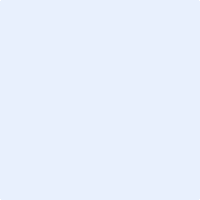 